Аннотация курса по выбору  «Человек и общество»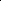 Название курса«Человек и общество»Класс10Количество часов68СоставительКаткова С.В.Реализуемый УМК по учебнику О. Б. Соболева, В.В. Барабанов, С.Г. Кошкина Обществознание 10Цель курсаподготовка учащихся к жизни в демократическом правовом государстве, гражданском обществе путем формирования у них устойчивых представлений о мире, обществе, государстве, его институтах, основных социальных связях и отношениях, политических и правовых средствах регулирования общественной жизни.Срок реализации1 годпрограммыМесто учебного предметав учебном плане 68 учебных часов: по 2 часа в неделю в 10  классе.Результаты освоения учебного предметаЛичностными результатами выпускников средней  школы, формируемыми при изучении содержания курса, должны стать:Российская гражданская идентичность, патриотизм, уважение к своему народу, чувство ответственности перед Родиной, гордости за свой край, свою Родину, прошлое и настоящее многонационального народа России, уважение государственных символов;Гражданская позиция как активного и ответственного члена российского общества, осознающего свои конституционные права и обязанности, уважающего закон и правопорядок, обладающего чувством собственного достоинства, осознанно принимающего традиционные национальные и общечеловеческие гуманистические и демократические ценности;Сформированность основ саморазвития и самовоспитания в соответствии с общечеловеческими ценностями и идеалами гражданского общества; готовность и способность к самостоятельной, творческой и ответственной деятельности;Толерантное сознание и поведение в поликультурном мире, готовность и способность вести диалог с другими людьми, достигать в нем взаимопонимания, находить общие цели и сотрудничать для их достижения;Осознанный выбор будущей профессии и возможностей реализации собственных жизненных планов; отношение к профессиональной деятельности как возможности участия в решении личных, общественных, государственных, общенациональных проблем;Ответственное отношение к созданию семьи на основе осознанного принятия ценностей семейной жизниМетапредметные результаты изучения элективного курса выпускниками основной школы проявляются в:Умении самостоятельно определять цели деятельности и составлять планы деятельности, самостоятельно осуществлять, контролировать и корректировать деятельность; использовать все возможные ресурсы для достижения поставленных целей и реализации планов деятельности; выбирать успешные стратегии в различных ситуациях;Готовности и способности к самостоятельной информационно-познавательной деятельности, включая умение ориентироваться в различных источниках информации, критически оценивать и интерпретировать информацию, получаемую из различных источников;Предметными результатами освоения интегрированного элективного курса «Человек и общество» должны стать:Сформированность знаний об обществе как целостной развивающейся системе в единстве и взаимодействии его основных сфер и институтов;Владение базовым понятийным аппаратом социальных наук;Владение умениями выявлять причинно-следственные, функциональные, иерархические и другие связи социальных объектов и процессов;Сформированность навыков оценивания социальной информации, умений поиска информации в источниках различного типа для реконструкции недостающих звеньев с целью объяснения и оценки разнообразных явлений и процессов общественного развития.Структура курсаСтруктура курса